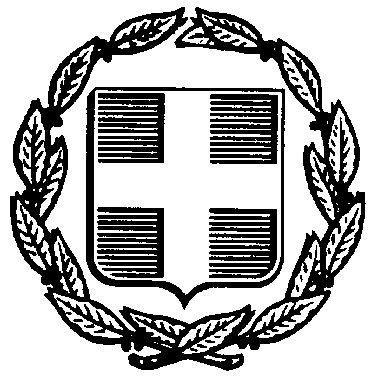 ΥΠΟΥΡΓΕΙΟ ΠΑΙΔΕΙΑΣ, ΕΡΕΥΝΑΣ & ΘΡΗΣΚΕΥΜΑΤΩΝΠΕΡΙΦΕΡΕΙΑΚΗ ΔΙΕΥΘΥΝΣΗΠΡΩΤΟΒΑΘΜΙΑΣ & ΔΕΥΤΕΡΟΒΑΘΜΙΑΣ ΕΚΠΑΙΔΕΥΣΗΣ  ΝΟΤΙΟΥ ΑΙΓΑΙΟΥ1ο ΠΕΡΙΦΕΡΕΙΑΚΟ ΚΕΝΤΡΟ ΕΚΠΑΙΔΕΥΤΙΚΟΥ ΣΧΕΔΙΑΣΜΟΥ ΝΟΤΙΟΥ ΑΙΓΑΙΟΥ ΕΝΤΥΠΟ ΕΤΗΣΙΑΣ ΕΚΘΕΣΗΣ ΓΙΑ ΤΗ ΛΕΙΤΟΥΡΓΙΑ ΤΟΥ ΘΕΣΜΟΥ ΤΗΣ ΠΑΡΑΛΛΗΛΗΣ ΣΤΗΡΙΞΗΣ ΚΑΤΑ ΤΟ ΣΧΟΛΙΚΟ ΕΤΟΣ ….ΣΤΟΙΧΕΙΑ ΣΧΟΛΙΚΗΣ ΜΟΝΑΔΑΣΣΤΟΙΧΕΙΑ ΜΑΘΗΤΩΝ ΠΟΥ ΔΕΧΟΝΤΑΙ ΠΑΡΑΛΛΗΛΗ ΣΤΗΡΙΞΗ  με γνωμάτευση (βάσει του νόμου 3699/2008)ΣΤΟΙΧΕΙΑ ΛΕΙΤΟΥΡΓΙΑΣ ΤΗΣ ΠΑΡΑΛΛΗΛΗΣ ΣΤΗΡΙΞΗΣ: ΜΟΡΦΗ ΕΚΠΑΙΔΕΥΤΙΚΗΣ ΚΑΙ ΔΙΔΑΚΤΙΚΗΣ ΥΠΟΣΤΗΡΙΞΗΣΣΤΟΙΧΕΙΑ ΛΕΙΤΟΥΡΓΙΑΣ ΤΗΣ ΠΑΡΑΛΛΗΛΗΣ ΣΤΗΡΙΞΗΣ : ΧΡΗΣΗ ΔΙΔΑΚΤΙΚΩΝ ΜΕΣΩΝ ΚΑΙ ΕΚΠΑΙΔΕΥΤΙΚΩΝ ΠΟΡΩΝΣΤΟΙΧΕΙΑ ΛΕΙΤΟΥΡΓΙΑΣ ΤΗΣ ΠΑΡΑΛΛΗΛΗΣ ΣΤΗΡΙΞΗΣ: ΑΞΙΟΛΟΓΗΣΗ ΜΑΘΗΤΗ ΣΤΟΙΧΕΙΑ ΛΕΙΤΟΥΡΓΙΑΣ ΤΗΣ ΠΑΡΑΛΛΗΛΗΣ ΣΤΗΡΙΞΗΣ : ΣΥΝΕΡΓΑΤΙΚΕΣ ΠΡΑΚΤΙΚΕΣΣΤΟΙΧΕΙΑ ΛΕΙΤΟΥΡΓΙΑΣ ΤΗΣ ΠΑΡΑΛΛΗΛΗΣ ΣΤΗΡΙΞΗΣ: ΔΥΣΚΟΛΙΕΣ, ΠΡΟΚΛΗΣΕΙΣ (προαιρετικά)ΣΤΟΙΧΕΙΑ ΛΕΙΤΟΥΡΓΙΑΣ ΤΗΣ ΠΑΡΑΛΛΗΛΗΣ ΣΤΗΡΙΞΗΣ : ΠΡΟΤΑΣΕΙΣ ΒΕΛΤΙΩΣΗΣ (προαιρετικά)ΚΑΤΑΓΡΑΦΗ ΤΥΧΟΝ ΕΠΙΜΟΡΦΩΤΙΚΩΝ ΑΝΑΓΚΩΝ (προαιρετικά)ΤΥΧΟΝ ΕΠΙΠΡΟΣΘΕΤΕΣ ΠΑΡΑΤΗΡΗΣΕΙΣ/ΣΧΟΛΙΑ: (προαιρετικά)……………………………………………………………………………………………………………………………………………………………………………………………………………………………………………………………………………………………………………………………………………………………….……………………………………………………………………………………………………………………………………………………………………………….……………………………………………………………………………………………………………………………………………………………………………….Η παρούσα έκθεση θα παραμείνει στο φάκελο του μαθητή, προκειμένου να αξιοποιηθεί από τον εκπαιδευτικό που θα υποστηρίξει το μαθητή/τρια την επόμενη σχολική χρονιά. Σε προαιρετική βάση, μπορεί να σταλεί και σε εμένα  στο katsandri@sch.gr χωρίς διαβιβαστικό (δεν είναι υποχρεωτική η αποστολή του στον Σ.Ε.Ε. Ε.Α.Ε. & Ε.Ε. με βάση την κείμενη νομοθεσία).Στον ατομικό φάκελο του/της μαθητή/τριας μπορείτε επίσης να βάλετε:την ατομική έκθεση προόδου του μαθητή (οπωσδήποτε, σε όποια μορφή σας εξυπηρετεί καλύτερα)τυχόν αντιπροσωπευτικά δείγματα της δουλειάς του μαθητή (προαιρετικά)ημερολόγιο παράλληλης στήριξης (ευσύνοπτο, αναγράφετε, κατά την κρίση σας, μόνο αξιοσημείωτα γεγονότα)τυχόν κλείδες παρατήρησης που χρησιμοποιήσατε στην αρχή της σχολικής χρονιάς (προαιρετικά)όποιο άλλο έντυπο θεωρείτε ότι είναι βοηθητικό για τον εκπαιδευτικό που θα αναλάβει την παράλληλη στήριξη του μαθητή τη νέα σχολική χρονιά (προαιρετικά)Σχολική μονάδα στην οποία φοιτά ο/η μαθητής/τρια που υποστηρίζεται από την Παράλληλη ΣτήριξηΔιευθυντής/ντρια σχολικής μονάδαςΕκπαιδευτικός (ή εκπαιδευτικοί στη Β/θμια εκπαίδευση) που προσφέρει υπηρεσίες παράλληλης στήριξης στο ανωτέρω σχολείοΜορφή υπηρέτησης (σημειώστε Χ πάνω στο τετραγωνίδιο)-Κάλυψη θέσης από μόνιμο εκπαιδευτικό: -Κάλυψη θέσης από αναπληρωτή εκπαιδευτικό Έτη εκπαιδευτικής προϋπηρεσίας εκπαιδευτικού παράλληλης στήριξης σε ενταξιακές δομές (Τ.Ε. και Παράλληλη Στήριξη)………………..Ονοματεπώνυμα εκπαιδευτικών και ειδικότητα1. ……………………………………………………………………………………..2. ……………………………………………………………………………………..3. ……………………………………………………………………………………..Στοιχεία ειδίκευσης στην Ειδική Αγωγή-διδακτορικό                                      -μεταπτυχιακό                                   -σεμινάριο ετήσιας επιμόρφωσης Ονοματεπώνυμα εκπαιδευτικών και ειδικότητα1. ……………………………………………………………………………………..2. ……………………………………………………………………………………..3. ……………………………………………………………………………………..Στοιχεία ειδίκευσης στην Ειδική Αγωγή-διδακτορικό                                      -μεταπτυχιακό                                   -σεμινάριο ετήσιας επιμόρφωσης Ονοματεπώνυμα εκπαιδευτικών και ειδικότητα1. ……………………………………………………………………………………..2. ……………………………………………………………………………………..3. ……………………………………………………………………………………..Στοιχεία ειδίκευσης στην Ειδική Αγωγή-διδακτορικό                                      -μεταπτυχιακό                                   -σεμινάριο ετήσιας επιμόρφωσης ΦύλοΔιαγνωστική κατηγορία Φορέας έκδοσης γνωμάτευσηςΑγόρι    Δ.Α.Δ./Δ.Α.Φ.  Δ.Ε.Π.Υ.   Μ.Δ.  Άλλο  ………….Κορίτσι Δ.Α.Δ./Δ.Α.Φ.  Δ.Ε.Π.Υ.   Μ.Δ.  Άλλο  ……………Μορφή υποστήριξης μαθητών Αποτύπωση συχνότητας - δια ζώσης στη σχολική αίθουσα Ιδιαίτερα συχνά  Συχνά  Σπάνια  Ποτέ -δια ζώσης σε ξεχωριστή αίθουσα Ιδιαίτερα συχνά  Συχνά  Σπάνια  Ποτέ -εξ αποστάσεως στην ψηφιακή αίθουσα του εκπαιδευτικού της σχολικής τάξηςΙδιαίτερα συχνά  Συχνά  Σπάνια  Ποτέ -εξ αποστάσεως στην ψηφιακή αίθουσα του εκπαιδευτικού της Παράλληλης ΣτήριξηςΙδιαίτερα συχνά  Συχνά  Σπάνια  Ποτέ -εξ αποστάσεως με συνδυασμό σύγχρονης & ασύγχρονηςΙδιαίτερα συχνά  Συχνά  Σπάνια  Ποτέ -εξ αποστάσεως μόνο με ασύγχρονη εκπαίδευσηΙδιαίτερα συχνά  Συχνά  Σπάνια  Ποτέ -εξ αποστάσεως με άλλη μορφή (λ.χ. υποστηρικτικό υλικό)Ιδιαίτερα συχνά  Συχνά  Σπάνια  Ποτέ Είδος διδακτικών μέσωνΑποτύπωση συχνότητας -διαφοροποιημένο διδακτικό υλικόΙδιαίτερα συχνά  Συχνά  Σπάνια  Ποτέ -εποπτικό υλικόΙδιαίτερα συχνά  Συχνά  Σπάνια  Ποτέ -εκπαιδευτικό λογισμικό Ιδιαίτερα συχνά  Συχνά  Σπάνια  Ποτέ -χρήση των εργαλείων της πλατφόρμας e classΙδιαίτερα συχνά  Συχνά  Σπάνια  Ποτέ -χρήση των εργαλείων της πλατφόρμας e meΙδιαίτερα συχνά  Συχνά  Σπάνια  Ποτέ -χρήση ψηφιακών διαδικτυακών εργαλείωνΙδιαίτερα συχνά  Συχνά  Σπάνια  Ποτέ Μορφές αξιολόγησης μαθητή/τριαςΑποτύπωση -αρχική αξιολόγηση (στην αρχή της σχολικής χρονιάς)ΝΑΙ                           ΟΧΙ   -διαμορφωτική αξιολόγηση (κατά τη διάρκεια της χρονιάς)ΝΑΙ                           ΟΧΙ   -τελική (στο τέλος της χρονιάς)ΝΑΙ                           ΟΧΙ   -συντάξατε ατομική έκθεση προόδου για το μαθητή/τριαΝΑΙ                           ΟΧΙ   Μορφές συνεργασίαςΑποτύπωση συχνότητας-δράσεις συνεκπαίδευσηςΙδιαίτερα συχνά  Συχνά  Σπάνια  Ποτέ -συνεργασία με διευθυντή/τρια σχολικής μονάδαςΙδιαίτερα συχνά  Συχνά  Σπάνια  Ποτέ -συνεργασία με εκπαιδευτικούς της τάξηςΙδιαίτερα συχνά  Συχνά  Σπάνια  Ποτέ -συνεργασία με άλλα μέλη του συλλόγου διδασκόντωνΙδιαίτερα συχνά  Συχνά  Σπάνια  Ποτέ -συνεργασία με τα μέλη της Ε.Δ.Ε.Α.Υ. (αν υπήρξε Ε.Δ.Ε.Α.Υ.)Ιδιαίτερα συχνά  Συχνά  Σπάνια  Ποτέ -συνεργασία με Σ.Ε.Ε. Ιδιαίτερα συχνά  Συχνά  Σπάνια  Ποτέ -συνεργασία με Κ.Ε.Σ.Υ. Ιδιαίτερα συχνά  Συχνά  Σπάνια  Ποτέ -συνεργασία με Ιατροπαιδαγωγικά ΚέντραΙδιαίτερα συχνά  Συχνά  Σπάνια  Ποτέ -συνεργασία με εξωεκπαιδευτικούς φορείς (π.χ. ΕΠΑΨΥ)Ιδιαίτερα συχνά  Συχνά  Σπάνια  Ποτέ Καταγραφή τυχόν δυσκολιών και προκλήσεωνΚαταγραφή τρόπων αντιμετώπισης1.2.3.Τομείς βελτίωσης Καταγραφή προτάσεων1.2.3.Τομείς επιμόρφωσης Καταγραφή αναγκών1.2.3.